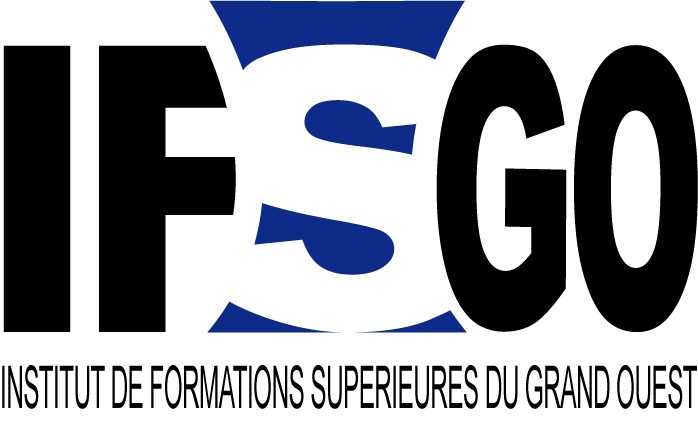 CENTRE DE FORMATIONS SUPERIEURES DES METIERS de la Qualité, l’Hygiène, la Santé/Sécurité au travail et la gestion des Risques Environnementaux. Organisme certifié pour la qualité de ses formations via la certification VERISELECT FORMATION PROFESSIONNELLE.Nous recherchons des candidats pour le compte de nos entreprises partenaires.ADJOINT RESPONSABLE ENVIRONNEMENT HYGIENE SECURITE EN INDUSTRIEDans le cadre d'un CONTRAT DE PROFESSIONNALISATION, vous alternerez 3 semaines en entreprise et 1 semaine au Centre de Formations Supérieures des Métiers QHSE (IFSGO à Colombelles) sur 12 mois.Vous validerez un titre professionnel de RESPONSABLE QSE de niveau II (95% de taux d'employabilité à l'issue de nos cursus).Ainsi la formation aura lieu à Colombelles dans le Calvados (14) et le lieu de la formation en entreprise se situera à - CAENVous aurez pour missions : Elaboration d’un schéma directeur prenant en compte les objectifs de la direction générale en matière de développement durable, les demandes des clients, les réglementations et les contraintes de l’entreprise – Participation à la communication, à la promotion de la politique QSE. Il est impératif d'avoir déjà une première expérience dans le domaine de la sécurité industrielle et de maîtriser la technique de l’Audit + un niveau III. Déplacements à prévoir Autonomie, curiosité, diplomatie, sens relationnel indispensables. Date prise de poste : Dès que possibleRémunération : % du SMIC en fonction de l’âge. Candidatures étudiées sur CV + lettre de motivation à adresser à MME RAGOT à l’adresse mail suivante : celineragot@ifsgo.com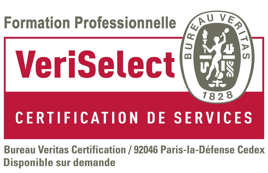 INSTITUT DE FORMATIONS SUPERIEURES DU GRAND OUESTSAS AU CAPITAL DE 38.000 euros - RCS 490 474 012 CAEN - APE 8559A – NDA 25 14 02075 14PARC EFFISCIENCE – 1 RUE LEOPOLD SEDAR SENGHOR - 14460 COLOMBELLESTEL: 02 31 70 33 81 -  WWW.IFSGO.COM